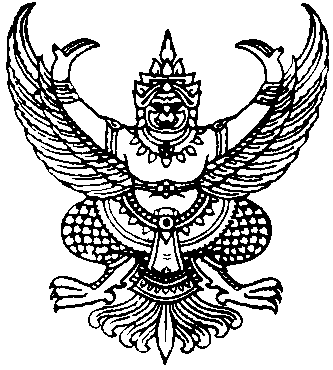                    		              ประกาศเทศบาลตำบลปากน้ำฉวางเรื่อง ประกาศผู้ชนะการเสนอราคา จัดจ้างประกอบอาหาร, อาหารว่าง และเครื่องดื่ม  ตามโครงการฝึกอบรมและ ศึกษาดูงาน คณะผู้บริหารและสมาชิกสภาเทศบาล  พนักงานเทศบาล และภาคีเครือข่ายชุมชนเทศบาลตำบลปากน้ำฉวาง  โดยวิธีเฉพาะเจาะจง                                            ----------------------------------------------------		ตามที่ เทศบาลตำบลปากน้ำฉวาง ได้มีโครงการ จัดจ้างประกอบอาหาร, อาหารว่าง และเครื่องดื่ม  ตามโครงการฝึกอบรมและ ศึกษาดูงาน คณะผู้บริหารและสมาชิกสภาเทศบาล  พนักงานเทศบาล และภาคีเครือข่ายชุมชนเทศบาลตำบลปากน้ำฉวาง  โดยวิธีเฉพาะเจาะจง  นั้น		จัดจ้างประกอบอาหาร, อาหารว่าง และเครื่องดื่ม  ตามโครงการฝึกอบรมและ ศึกษาดูงาน                      คณะผู้บริหารและสมาชิกสภาเทศบาล  พนักงานเทศบาล และภาคีเครือข่ายชุมชนเทศบาลตำบลปากน้ำฉวาง                         จำนวน  1  โครงการ  ผู้ได้รับการคัดเลือก  ได้แก่นายเกียรติศักดิ์  นุ่นทอง  โดยเสนอราคา  เป็นเงินทั้งสิ้น 4,800.-บาท  (สี่พันแปดร้อยบาทถ้วน)  รวมภาษีมูลค่าเพิ่มและภาษีอื่น  ค่าขนส่ง ค่าจดทะเบียน  และค่าใช้จ่ายอื่นๆ  ทั้งปวง						ประกาศ  ณ  วันที่  22  มกราคม  พ.ศ.  2561								(นายบุญธรรม  รุ่งเรือง)                                                                             นายกเทศมนตรีตำบลปากน้ำฉวาง  